BOARD OF MANAGEMENT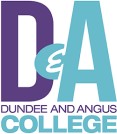 Learning, Teaching and Quality CommitteeWednesday 1 November 2023 at 5.00pm Room A625, Kingsway Campus (MS Teams option available)AGENDAWELCOMEAPOLOGIESDECLARATIONS OF INTEREST & CONNECTIONMINUTE OF THE PREVIOUS MEETING – 13 September 2023Paper A for approvalNLMATTERS ARISING           Paper B for notingNLCURRICULUM REPORT – COLLEGE COMMUNITY COLLABORATIVE & CREATING SUPPORTED PATHWAYS INTO COLLEGEPaper C and PresentationKBSTUDENTS’ ASSOCIATION REPORTPresentationCOCURRICULUM & PARTNERSHIPS REPORTPaper D for notingJGSTRATEGIC RISK REGISTERPaper E for approvalSTLT&Q METRICSPaper F for notingSTDATE OF NEXT MEETING – 7 February 2024, Room A625, Kingsway CampusDATE OF NEXT MEETING – 7 February 2024, Room A625, Kingsway Campus